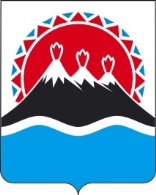 П О С Т А Н О В Л Е Н И ЕПРАВИТЕЛЬСТВАКАМЧАТСКОГО КРАЯ             г. Петропавловск-КамчатскийПРАВИТЕЛЬСТВО ПОСТАНОВЛЯЕТ:1. Внести в государственную программу Камчатского края «Совершенствование управления имуществом, находящимся в государственной собственности Камчатского края», утвержденную постановлением Правительства Камчатского края от 11.11.2013 № 489-П, изменения согласно приложению к настоящему постановлению.2. Настоящее постановление вступает в силу через 10 дней после дня его официального опубликования.Губернатор Камчатского края	В.И. ИлюхинПриложение к постановлениюПравительства Камчатского краяот _________________ № ______      Измененияв государственную программу Камчатского края 
«Совершенствование управления имуществом, находящимся в государственной собственности Камчатского края» (далее - Программа)1. В паспорте Программы:1) раздел «Участники Программы» дополнить абзацем следующего содержания:«органы местного самоуправления муниципальных районов и городских округов в Камчатском крае (по согласованию)»;2. В паспорте Подпрограммы 1 «Повышение эффективности управления краевым имуществом»:1) раздел «Участники Подпрограммы 1» дополнить абзацем следующего содержания:«органы местного самоуправления муниципальных районов и городских округов в Камчатском крае (по согласованию)»;3. Программу дополнить Приложением 4 следующего содержания:Приложение № 4 к ПрограммеПорядок предоставления субсидий бюджетам муниципальных районов и городских округов в Камчатском крае на реализацию основного мероприятия 9 «Проведение комплексных кадастровых работ в рамках федеральной целевой программы "Развитие единой государственной системы регистрации прав и кадастрового учета недвижимости (2014-2020 годы)» Подпрограммы 1 «Повышение эффективности управления краевым имуществом» 1. Настоящий Порядок разработан в соответствии со статьей 139 Бюджетного кодекса Российской Федерации и регулирует вопросы предоставления субсидий бюджетам муниципальных районов и городских округов в Камчатском крае из краевого бюджета в целях софинансирования основного мероприятия 9 «Проведение комплексных кадастровых работ в рамках федеральной целевой программы "Развитие единой государственной системы регистрации прав и кадастрового учета недвижимости (2014-2020 годы)» Подпрограммы 1 «Повышение эффективности управления краевым имуществом» (далее в настоящем Порядке - мероприятие). 2. Критерием отбора муниципальных районов, городских округов в Камчатском крае (далее – муниципальные образования) для предоставления субсидий является выполнение органами местного самоуправления муниципальных образований установленных законодательством Российской Федерации требований о наличии для территорий, включенных в перечень кадастровых кварталов, утвержденный постановлением Правительства Камчатского края, материалов (документов), предусмотренных частью 3 статьи 42.6 Федерального закона от 24.07.2007 № 221-ФЗ «О кадастровой деятельности» для проведения комплексных кадастровых работ.3. Предоставление субсидий бюджетам муниципальных образований осуществляется при выполнении органами местного самоуправления муниципальных образований в Камчатском крае (далее – органы местного самоуправления) следующих условий:1) наличие утвержденных расходных обязательств муниципальных образований по софинансированию мероприятия в размере не менее 0,1 % от размера средств, необходимых на реализацию мероприятия;2) заключение соглашений о предоставлении субсидий между Министерством имущественных и земельных отношений Камчатского края (далее - Министерство) и органами местного самоуправления;3) представление органами местного самоуправления в Министерство отчетов об использовании субсидий по форме и в порядке, утвержденными Министерством;4) использование органами местного самоуправления субсидий по целевому назначению;5) соблюдение органами местного самоуправления бюджетного законодательства Российской Федерации и законодательства Российской Федерации о налогах и сборах.4. Показатели результативности предоставления субсидий бюджетам муниципальных образований установлены приложением 1 к Программе.  5. Распределение субсидий между муниципальными образованиями и порядок такого распределения устанавливается законом Камчатского края о краевом бюджете и иными нормативными правовыми актами Камчатского края.6. Министерство рассматривает представленные документы в течение 30 дней со дня окончания срока приема документов.7. Перечень, формы и срок представления документов органами местного самоуправления для получения субсидий утверждаются Министерством.8. По результатам рассмотрения документов Министерством принимается решение о предоставлении субсидии либо об отказе в предоставлении субсидии.9. В случае принятия Министерством решения о предоставлении субсидии заключается соглашение о предоставлении субсидий между Министерством и органом местного самоуправления в течение 30 дней со дня принятия такого решения.В случае принятия Министерством решения об отказе в предоставлении субсидии в орган местного самоуправления в течение 5 дней со дня принятия такого решения направляется письменное уведомление с обоснованием причин отказа.10. Основаниями для отказа в предоставлении субсидии являются:1) представление органом местного самоуправления документов не в полном объеме, с нарушением сроков или не соответствующих установленной форме;2) наличие в представленных документах недостоверных сведений;3) несоответствие муниципального образования критерию отбора муниципальных образований в Камчатском крае и (или) условиям предоставления субсидий, установленным частями 2 и 3 настоящего Порядка.11. При несоблюдении органами местного самоуправления условий, установленных частью 3 настоящего Порядка, предоставление субсидий может быть приостановлено (сокращено) в соответствии с частью 5 статьи 136 Бюджетного кодекса Российской Федерации.12. Контроль за соблюдением условий, установленных частью 3 настоящего Порядка, осуществляется Министерством.13. Субсидии, неиспользованные в текущем финансовом году, подлежат возврату в краевой бюджет. В случае, если неиспользованный остаток субсидии не перечислен в краевой бюджет, указанные средства подлежат взысканию в судебном порядке.14. Субсидии, использованные не по целевому назначению, подлежат возврату органами местного самоуправления в краевой бюджет в течение 30 дней со дня получения уведомления Министерства. Министерство направляет указанное уведомление органам местного самоуправления в течение 30 дней со дня установления факта использования субсидии не по целевому назначению.№О внесении изменений в государственную программу Камчатского края «Совершенствование управления имуществом, находящимся в государственной собственности Камчатского края», утвержденную постановлением Правительства Камчатского края от 11.11.2013 № 489-П